:	Our Ref: 	JS/AM	Your Ref:	Contact:		Tel: 	01236 794870		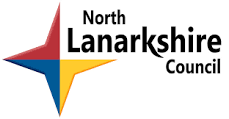 Date: 	12th December 2018Dear Parent/guardianNURSERY ADMISSIONS 2019/2020Applications for free nursery places in session 2019/2020 can now be submitted. Children attending nursery establishments in North Lanarkshire are eligible to start nursery in line with the following:-Children who reach 3 years of age between 1 March 2019 and 13 August 2019 can start nursery on 14 August 2019Children who reach 3 years of age between 14 August 2019 and 29 February 2020 can start nursery the day after their third birthdayChildren who apply to North Lanarkshire Council from another Local Authority (Cross Boundary Protocol will apply) can start nursery the term after their third birthday (Funded Providers only)Applications for children due to start nursery at any time in session 2019/2020 should be completed and submitted to the nursery of your first choice no later than Friday 1 February 2019./…If you have any children in your family or know of any child/children who may be eligible for nursery in session 2019/2020 I would be grateful if you would inform the parent/carers that applications need to be submitted by this date. Submitting applications on time increases the opportunity of parents being granted a place in a nursery of their choice. Letters informing parents of the nursery allocation decisions will be sent out in the post on Friday 22 March 2019.Applications forms, with guidance on completing the form and establishment contact details, can be collected from any establishment with nursery provision or can be downloaded from the council website at www.northlanarkshire.gov.uk/nurseryplacesIf you need further information regarding the content of this letter please contact either your local nursery or the Family Information Service, on 01236 812281 or by emailing llsearlyyears@northlan.gov.ukPlease note that children should have a 27 – 30 month health review. You should contact your Health Visitor about this if you have not received an appointment.Your assistance in this matter is very much appreciated. Yours sincerely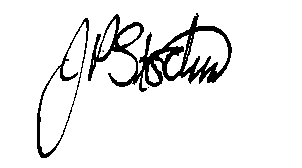 JANE STOCKSHead TeacherHead TeacherJane Stocks Abronhill Primary School and Nursery ClassMedlar RoadAbronhillG67 3AJ